БІЛОЦЕРКІВСЬКА МІСЬКА РАДА	КИЇВСЬКОЇ ОБЛАСТІ	Р І Ш Е Н Н Я
  від 15 грудня 2020 року                                                                        № 28-03-VIIІ
		Про включення депутата міської радиПлєшакова А.В. до складу постійної комісіїз питань охорони здоров’я, материнства та дитинства, освіти, соціального захисту, науки, спорту, культури, мови, молоді, прав національних меншин, міжнародного співробітництва, інформаційної політикиРозглянувши подання міського голови, враховуючи заяву депутата міської ради Плєшакова А.В., відповідно до  Закону України «Про місцеве самоврядування в Україні», міська рада вирішила:1.Включити до складу постійної комісії з питань охорони здоров’я, материнства та дитинства, освіти, соціального захисту, науки, спорту, культури, мови, молоді, прав національних меншин, міжнародного співробітництва, інформаційної політики, затвердженої рішенням міської ради від 10 грудня 2020 року № 11-02- VIII «Про утворення постійних комісій ради, затвердження їх складу та обрання  голів комісій»- Плєшакова Анатолія Васильовича2.Контроль за виконанням рішення покласти на постійну комісію з питань дотримання прав людини, законності, оборонної роботи, запобігання корупції, з питань децентралізації, сприяння депутатській діяльності, етики та регламенту.Міський голова                            						 Геннадій ДИКИЙ 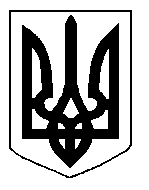 